Aufgabe: ...............................................................................................................................................Material:	 unterschiedliche Füllmaterialien: Gartenerde; Sand; Steine		 trockenes Laub; Obstschalen		 Pflanzensprüher		 dunkles Tuch		 5-7 Regenwürmer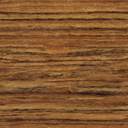 Durchführung:Fülle zuerst die kleinen Steinchen in den Kasten, um Staunässe zu vermeiden.Der Regenwurmkasten wird nacheinander, abwechselnd mit Sand und Gartenerde befüllt, so dass ca. 4cm hohe Schichten entstehen (Abbildung).Obenauf werden Laub und die Obst- und Gemüseabfälle gegeben.Befeuchte die Erde von oben mit dem Pflanzensprüher.Setze dann die Regenwürmer auf die Laubschicht.Dunkle zum Schluss den Kasten mit einem dunklen Tuch ab und stelle ihn an einen kühlen Ort.Aufgabe:Kontrolliere regelmäßig den Wurmkasten und befeuchte die Erde. Erneuere von Zeit zu Zeit das Laub und die Gemüseabfälle.Trage in die Abbildungen unten die Veränderungen in der Wurmkiste ein.Beobachtung:Auswertung: ----------------------------------------------------------------------------------------------------------------------------------------------------------------------------------------------------------------------------------------------------------------------